Как заполнять Книгу учета трудовых книжек. ИнструкцияГЛАВНОЕ В СТАТЬЕПо каким ошибкам в Книге учета инспектор поймет,
что вы нарушаете ТККак не запутаться, когда регистрируете
трудовые книжки и вкладыши в нихГде записать, что временно выдали работнику
трудовую книжкуКак освободить компанию от ответственности,
если работник украл книжку  «Книгу учета мы прошили, пломбу поставили, трудовые книжки в нее записываем». Кадровики проверяют эти три пункта и успокаиваются: нарушений нет.
Не советуем торопиться с выводами. Все верно: форму Книги и пломбу инспектор проверит прежде всего. Это слишком явные нарушения и самый простой повод выписать штраф. Дальше он пересчитает трудовые книжки и сверится с количеством в Книге учета. За недостачу или неучтенные книжки тоже придется заплатить.Но после инспектор проверит каждую графу в Книге. И здесь помарки в оформлении уже не так важны. Он может найти другие ошибки и сделать выводы о том, что компания нарушает ТК и не выполняет процедуры.
Инструкция, как заполнять трудовые книжки, есть, а инструкцию, как вести Книгу учета трудовых книжек, Минтруд так и не сделал. Мы решили это исправить. Теперь вы можете проверить каждую запись по каждой графе, избежать споров с работниками и претензий инспектора.Образец Книги учета
с комментариями
найдете в конце статьиПорядковый номерКуда смотреть. На графу 1 «№ п/п».Как заполнять. Номер записи вносите арабскими цифрами. Не нарушайте последовательность нумерации. Оставляйте небольшое расстояние между записями. Свободное место понадобится, чтобы заполнить графу 12. Какие проблемы могут возникнуть с этой графой, узнаете в конце статьи.Что учесть. Регистрируйте в Книге учета все трудовые книжки, которые получили от сотрудников при приеме или оформили в период работы, ￼ п. 41 Правил, утв. постановлением Правительства от 16.04.2003 № 225.Если новичок отдал трудовую с вшитым вкладышем, регистрируйте книжку и вкладыш под одним порядковым номером.
Если вкладыш вы оформили после того, как приняли работника в компанию, зарегистрируйте его отдельно, в текущей строке. Между строкой с данными трудовой книжки и вкладыша будет разрыв. Это не нарушение, но будьте внимательны. Когда сотрудник будет увольняться, не забудьте попросить его расписаться в двух строках: за трудовую книжку и вкладыш в нее.
Под новым порядковым номером регистрируйте дубликат трудовой книжки, если потеряли или испортили трудовую книжку.Дата приема на работу или заполнения книжкиКуда смотреть. На графы 2–4 «Дата приема на работу, заполнения трудовой книжки или вкладыша в нее».Как заполнять. Вносите дату приема на работу или заполнения трудовой книжки арабскими цифрами. Число, месяц и год указывайте по отдельности в трех графах. Число и месяц пишите двузначными цифрами, а год — четырехзначными.50тыс. руб.заплатите, если неправильно вносите записи в Книгу учета движения трудовых книжекЧто учесть. Дату приема на работу указывайте, когда регистрируете трудовую книжку нового сотрудника. Дату заполнения пишите, когда выдаете вкладыш в трудовую книжку или дубликат трудовой книжки уже в период работы сотрудника.Регистрируйте трудовую книжку в Книге учета сразу, как внесете в нее запись о приеме на работу. Сделать это надо в течение недели со дня, когда оформили нового сотрудника. Зарегистрируете трудовую книжку позже — нарушите хронологию записей в Книге учета. Если при проверке это обнаружит инспектор ГИТ, обвинит вас в нарушении правил оформления приема на работу и оштрафует на 50 тыс. руб., ч. 1 ст. 5.27 КоАП.Заявление с просьбой выдать новую трудовую книжку
СКАЧАЙТЕ в конце статьи  Заявление с просьбой выдать новую трудовую книжку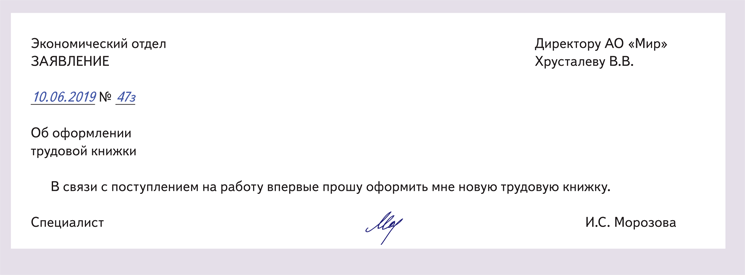 За какие ошибки в книге учета оштрафует инспектор ГИТ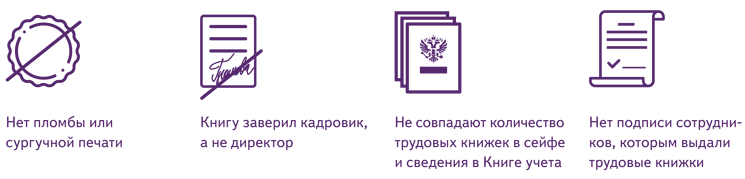 Срока, в течение которого нужно регистрировать вкладыш в трудовую книжку или дубликат трудовой книжки, в Инструкции, утв. постановлением Минтруда от 10.10.2003 № 69, и в Правилах нет. Советуем регистрировать эти документы сразу, как оформите.Данные о владельце книжкиКуда смотреть. На графу 5 «Фамилия, имя и отчество владельца трудовой книжки».Как заполнять. Перепишите по буквам из титульного листа трудовой книжки фамилию, имя и отчество работника. Ничего не сокращайте. Имя и отчество инициалами не заменяйте. Вносите сведения о работнике аккуратным почерком, без помарок.Что учесть. Если сотрудница выйдет замуж и изменит фамилию, в Книге учета зачеркните одной чертой прежнюю фамилию и рядом укажите новые данные сотрудницы. Делать ссылку на документ, на основании которого изменили фамилию, не нужно. Эту информацию вы отражаете только на внутренней стороне обложки трудовой книжки или вкладыша.Данные о трудовой книжкеКуда смотреть. На графу 6 «Серия и номер трудовой книжки или вкладыша в нее».Как заполнять. Перепишите из трудовой книжки ее серию и номер. Серия состоит из букв и римских цифр, а номер — из семи арабских цифр.
Если при приеме на работу сотрудник предъявит трудовую книжку с вшитым в нее вкладышем, укажите в Книге учета серию и номер и трудовой книжки, и вкладыша в нее.Что учесть. По серии трудовой книжки можно определить год ее выпуска. Эта информация позволит вам определить, что сотрудник представил вам поддельную книжку.Пример
У сотрудника 1992 года рождения не может быть трудовой книжки с серией «ТК». Бланк трудовой книжки с такой серией выпустили в период 2004–2005 годов, когда ему было 12–13 лет.Бланки трудовых книжек образца 2004 года имеют серию «ТК», «ТК-I», «ТК-II», «ТК-III», «ТК-IV», «ТК-V». Год выпуска трудовой книжки в период с 2004 года по настоящее время зависит от серии бланка.